N°:      074 FECHA: Julio 24 de 2017                                                  DE: Miss.Meli and Miss.Kelsie                                      PARA:    Padres de familia                                                         Asunto: Circular de la semana  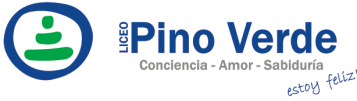 REGISTROISO-BPMCIRCULARAF-RG-13REGISTROISO-BPMCIRCULARVersión 3REGISTROISO-BPMCIRCULARJulio de 2011UNIT OF INQUIRYSPECIAL ACTIVITIESHOMEWORK/RECOMMENDATIONSNOTES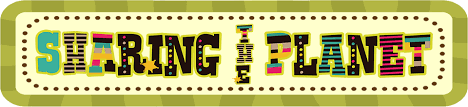 Unidad Transdisciplinaria: Cómo Compartimos el Planeta/How We Share the Planet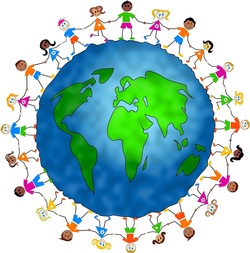 Idea Central: Los animales, las plantas y las personas interactúan de diversas maneras y en diferentes entornos.Conceptos: ResponsibilityFormConnectionImágenes tomadas de:http://fdrpstech.weebly.com/weebly-banners.htmlhttps://sites.google.com/a/aeacs.org/kindergarten/current-ib-unithttps://sites.google.com/a/aeacs.org/kindergarten/current-ib-unithttp://www.clipartpanda.com/categories/kids-doing-math-cliparthttp://www.clipartpanda.com/categories/kids-swimming-pool-cliparthttp://hddfhm.com/clip-art/100-day-clipart.htmlhttps://www.amazon.com/All-Star-Students-Bulletin-Board-Set/dp/1600224342http://cliparting.com/free-congratulations-clipart-12040/http://wikiclipart.com/reminder-clipart_20523/Esta semana estaremos visitando nuestra biblioteca. Los estudiantes estarán encontrando libros acerca de diferentes animales y sus características.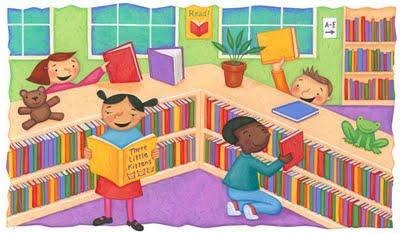 _____________________Estaremos repasando, conteo de 1-10, patrones simples y colores básicos.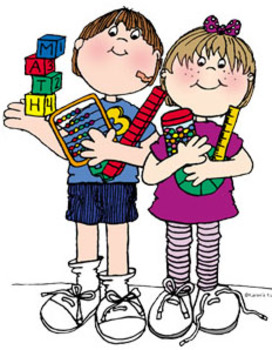  HAVE A GREAT WEEK!Dear Parents, Esta semana tendremos actividades acuáticas. Recuerden enviar todos los implementos necesarios: vestido de baño completo, sandalias, bloqueador solar, toalla, gorro.K4A: Martes 25 de JulioK4B: Viernes 28 de Julio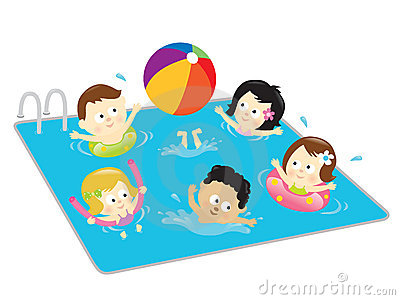 ________________________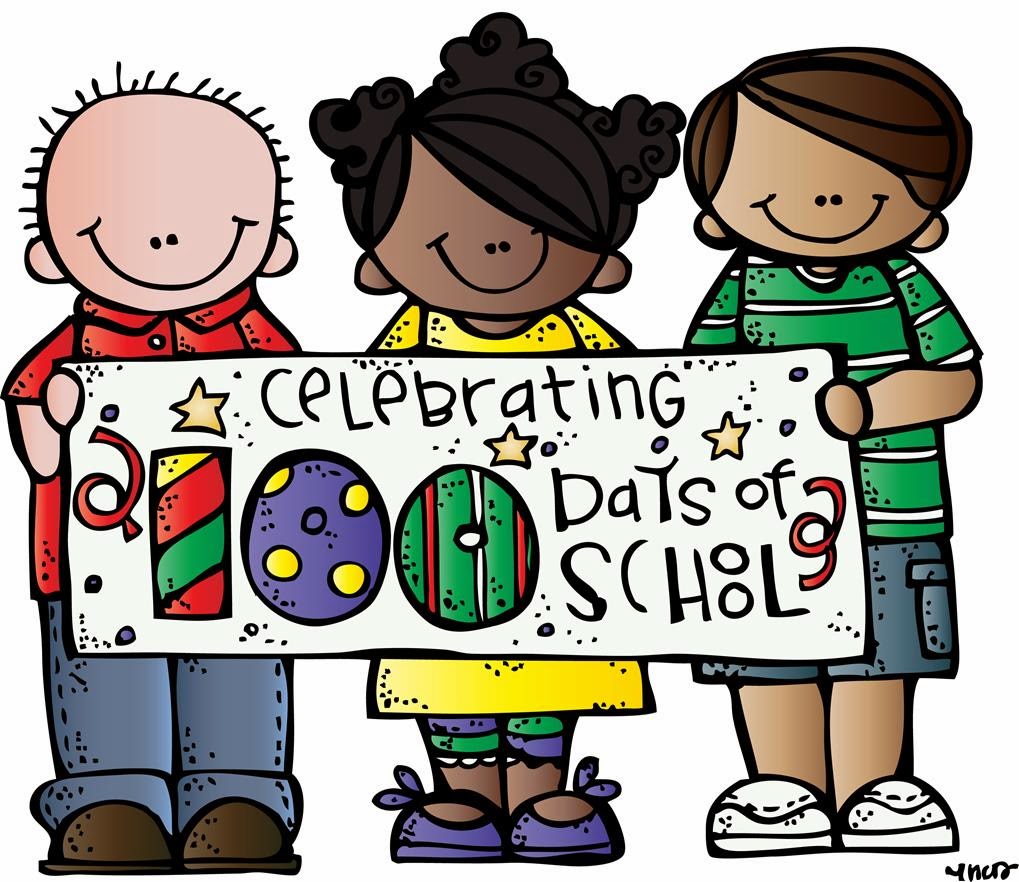 Como es costumbre cada año en el colegio celebramos “100 Days of School”. Tendremos un desfile y varias actividades con ellos el día martes, 1 de agosto.Los niños deben venir con accesorios o vestuario relacionado a este día. Por ejemplo, pueden venir con sombreros con el número 100 o con 100 cosas pegadas en una camiseta entre otras cosas. Pueden usar los materiales que deseen como: botones, ojos móviles, stickers, dulces, tapas, entre otros.Les dejamos algunos links donde pueden sacar ideas sencillas, fáciles y divertidas que pueden hacer junto con sus hijos.http://www.tipjunkie.com/post/ideas-for-100th-day-of-school/http://kindercraze.com/2013/02/a-fabulous-100th-day-of-school/https://www.pinterest.com/pin/168462842285713176/https://www.pinterest.com/pin/168462842283262879/https://justmommatters.files.wordpress.com/2014/02/100-day-gumball.jpgLa semana entrante iniciaremos con esta hermosa actividad!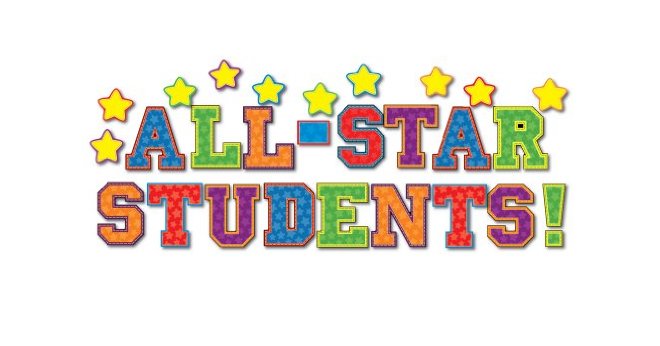 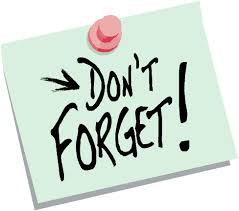 IMPORTANT REMINDER:Por favor recordar que no deben bajar a Little School cuando vienen por sus hijos. Deben esperarlos en administración.¡Gracias por su comprensión!